My Mobility in PolandSunday morning we took a mini bus to Nidzica, Poland. The journey took about 5-6 hours. When we came to Nidzica we were greeted by each child’s host families and they brought us to their home. We had a free evening so we had perfect opportunity to get to know each other. So first we decided to relax at home and then went out to meet kids from other countries. We all went to the park, talked a lot and had a great evening. On Monday we all met at school. There were wonderful traditional performances by Polish children. We were officially welcomed in the traditonal way with bread and salt. There were also presentations and logo competitions for each country, city and school. We had a wonderful lunch at school. After lunch we went downtown, where we have also visited the Town Hall and the Mayor of  Nidzica. Then we headed back to school to learn traditional dance. Teachers had dinner at the Kamieniczka restaurant. And the kids have decided to go for a pizza instead of staying indoors. There weren’t enough spaces for everyone in any of the pizzeria’s so we had pizza to-go and went to the park. We went to Warsaw early Tuesday morning. The trip took about 3 hours by bus. We had a workshop at the Chocolate Manufacture. We had an opportunity to decorate our own chocolate bars, and had a hot chocolate drink. After that we went to the Royal Castle. It was very beautiful. The guide was telling interesting stories. Then we visited palace of Culture and Science. In the evening we went to shoping centre where we had free time and dinner on our owns. We had an amazing free time. Then we went back to Nidzica. On Wednesday we went to Olsztynek. We visited Glass Factory. It was very interesting to see how they melt the glass and do statues  from it. Then we visited Folk Architecture Museum as well as Ethnographic Park Open-air museum. We painted on glass and decorated tiles. After all decorations we walked through the area with traditiniol old houses showing the way of living in the past. We had a task to find a coach house and a pottery form Tomaszkowo village. Then we had the traditional Polish dishes. After lunch we left Olsztyn and went to Gawra. We had an amazing dinner at the restaurant by the lake. Then we went back to Nidzica. On Thursday we had a trip to Torun. We had another great workshop and made our own soap and candles. For lunch we had dumplings. Then we went to gingerbread making workshop. We made girgerbread decoration on Christmas tree. Then we visited the House of Torun Legends. After that we had some free time and then had dinner  at Gęsia Szyja. After dinner we came back to Nidzica. Friday was the last full day that we had. We took part in lessons. After first lesson we had ,,creative workshop’’ at school. Then we left for Kamionka and went to the culinary workshop. We made traditional dishes by ourselfs. After lunch we went back to Nidzica and visited Teutonic castle. After that we had free 3 hours for packing and getting ready for the farewell dinner at Karczma pod Golębiem. There were  musicians and the headmistress was giving diplomas to all the attendees as well as and thanking everyone for such an educational and adventurous week.Gabija Kiselyte, Prezidento V. Adamkaus gimnazija, Kaunas   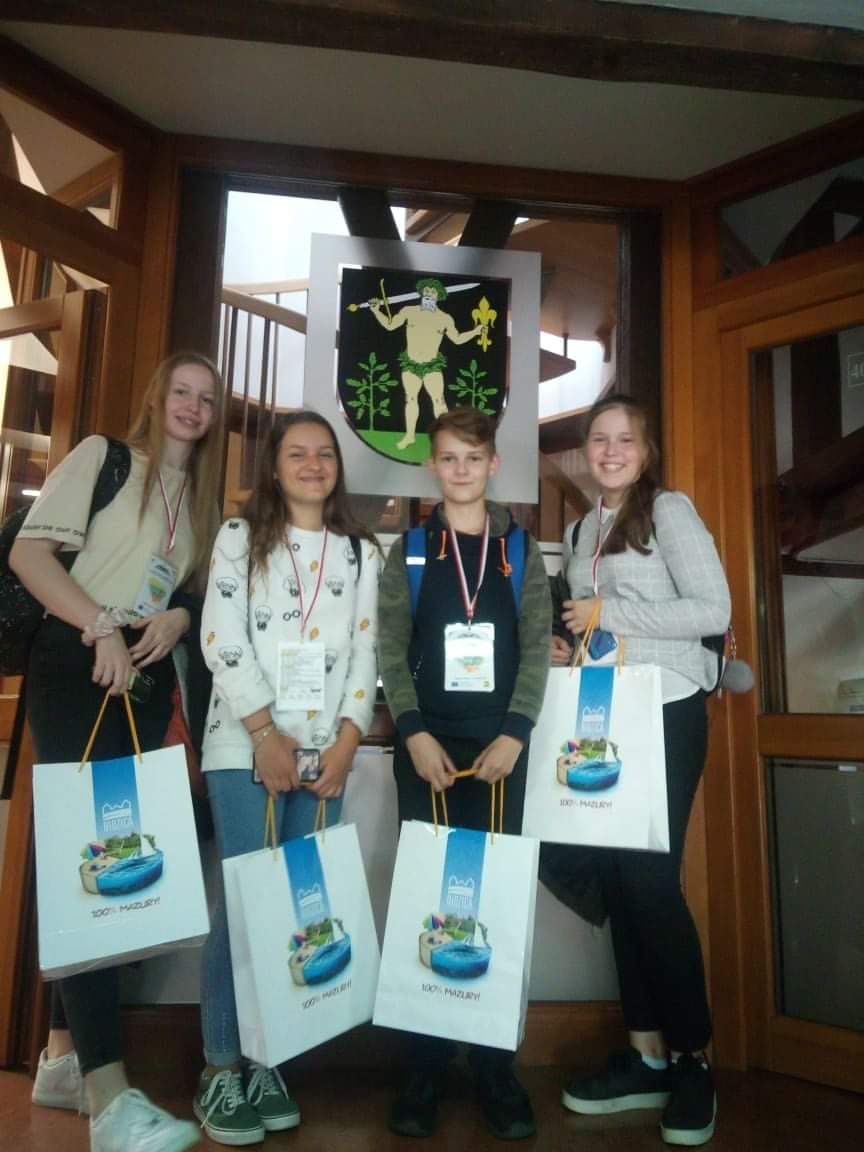 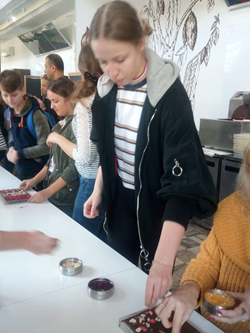 